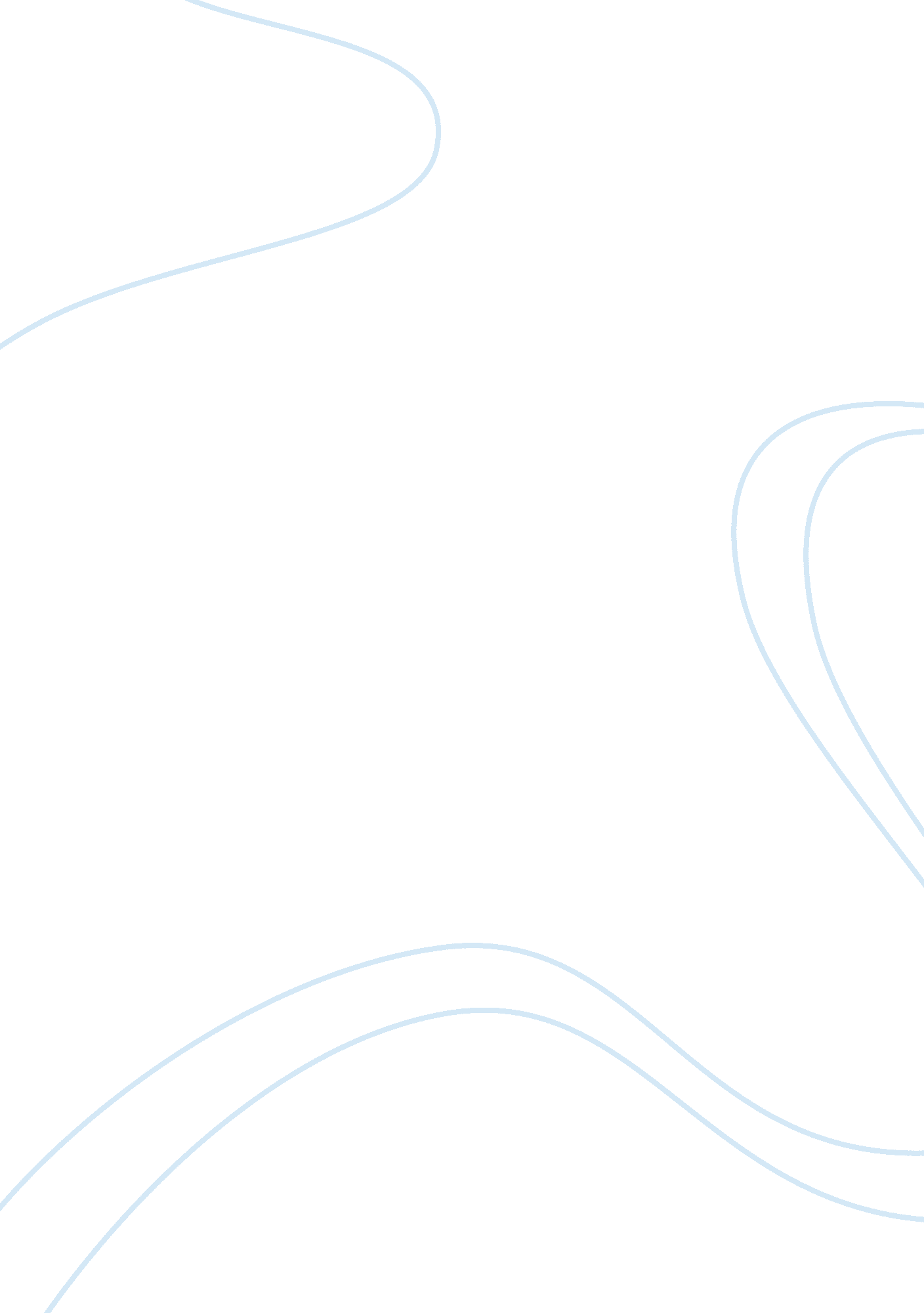 BeowulfLinguistics, English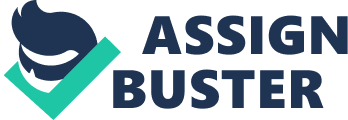 Beowulf Politically, the movie Beowulf happened when there were several battles; the first battle was the Grendel where king Hrothgar who constructed hall Heorot for his people, Hrothgar was attacked by a monster named Grendel due to his merry making behaviour; however, the monster did not touch Hroogar. When Beowulf heard about the incident, he sets on a mission to help Hroogar where he manages to detach the arm of Grendel from the body; Grendel then retreats to his home where he dies slowly. Grendel’s mother tries to avenge the killing of his son but he is defeated by Beowulf, after this battle, Beowulf is made a king over his own people. Half a century after the battle with Grandel’s mother Beowulf is faced with another battle, which involves a dragon whose golden cup had been stolen; together with Wiglaf, Beowulf defeats the monster, however he later dies due to the wounds inflicted on him (Zemeckis, 2007). 
The movie was made during a time when the Angles and Saxons were migrating to England between the late 5th century to early 7th century. During this time, the people were obsessed with legends who could protect them from supernatural beings such as the monsters. During this period, scholars were creating stories that involved both historic events and fictious ones therefore, it was difficult to determine where they set boundaries between fiction and reality in their stories. 
The culture of the people during the period when the movie was made can be found from how the characters have been portrayed in the film, for instance, the inclusion of fictional characters and events such as the dragon and the fight with the dragon show that the people in this period were highly superstitious. In addition, the movie was created from a manuscript that is thought to have been passed down through oral traditions showing some of the ways that the society at that time used to preserve their history. The action of Beowulf to go and help Hroogar show that the communities at those times were closely knit, as they were ready to help each other freely. 
The happening s during the time when the movie was made must have influenced the director since the way he has depicted the characters shows a setting that can be associated with ancient times. Although the movie was released in 2007, the director has used graphics that portray the cast and the location as those in the period when the movie was made. In the movie the director has also used the names of characters that existed during the period when the movie was made therefore showing the director was influenced by the culture at that time. 
The film has captured the events and culture of the time it was made perfectly well through the use of graphics and effects, this has made the movie look more real, however, the words that the director assigned the characters makes it look more modern than ancient as the words have been put there without much consideration. 
Works cited 
Zemeckis, Robert, dir, Beowulf, 2007. DVD 